DAFTAR 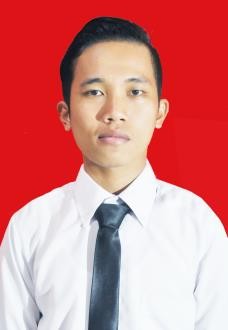 Curriculum Vitae/ Personal DetailsEmail	: daftar.379875@2freemail.com Gender	: Laki-LakiDate  of Birth	: 08 Desember 1991 Marital Status	: Belum Menikah Nationality	: IndonesiaReligion	: Kristen KatholikRiwayat Pendidikan dan PelatihanEducational and Professional QualificationJenjang   Pendidikan	:Education InformationPendidikan Non Formal / Training – SeminarRiwayat Pengalaman KerjaSummary of Working Experience1Years	: 2008Company	: PT Sun Precesion Engineering Indonesia Position	: TrainerLast Salary	: 350.000Job   Description	: Rework Powder Coating2Years	: 2013Company	: POLSEK SAGULUNG Position	: P.S. KASIUMLast Salary	: -Job   Description	: ADMINISTRATION3Years	: Mei 2015 – August 2017Company	: PT. BS Logistics Batam Position	: Coordinator ILast Salary	: Rp 4.500.000Job   Description	: Logistic Coordinator4Tahun	: Agustus 2017 – NowInstansi  /  Perusahaan	: PT. Bok Seng Investment IndonesiaPosisi	: Logistic Coordinator IPenghasilan   Terakhir	: Rp 4.500.000Job   Deskripsi	: Logistic CoordinatorKecakapan BerbahasaLanguage ProficiencyThis I created this CV actually.2000-2000SDN 028-SD-2000-2003SD Ignatius Loyola-SD-2003-2006SMP Katholik Tj. Pinang-SMP-2006-2009SMK Hang Nadim BatamElektronikaSMK32.652009-2013Universitas Putera BatamITS13.37NoLanguageAbilityAbilityAbilityAbilityNoLanguageReadingWritingSpeakingListening1IndonesiaSmoothSmoothSmoothSmooth2InggrisSmoothEnoughEnoughEnough